102年第一學期第5～8週工作紀錄時間：102/10/17.24.31地點：T0103一、課程（活動）照片及說明二、內容與省思單元：第一單元 第二~六課教師：方中士TA：王郁雯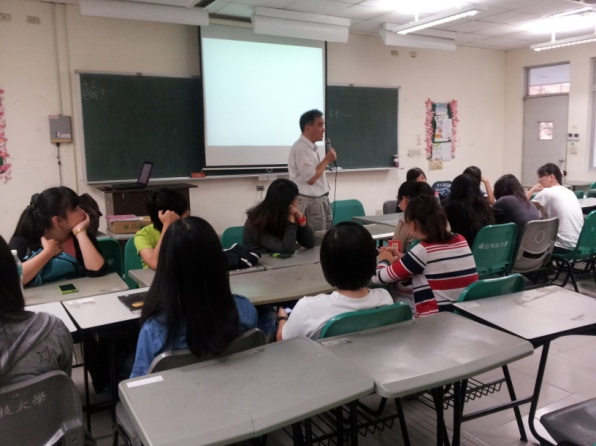 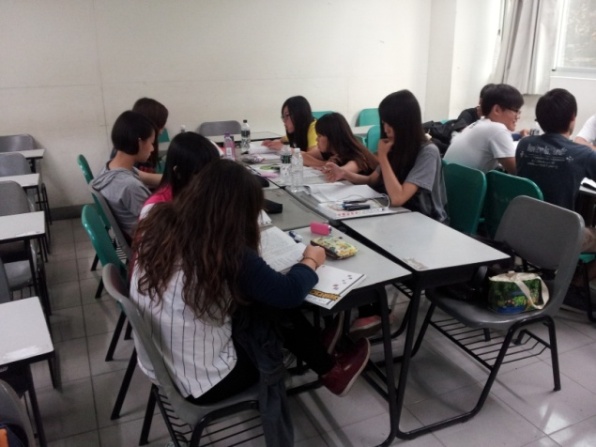 102.10.17 課程「到達詩的反面：讀辛波絲卡〈寫履歷表〉、天才夢」102.10.17 小組課後討論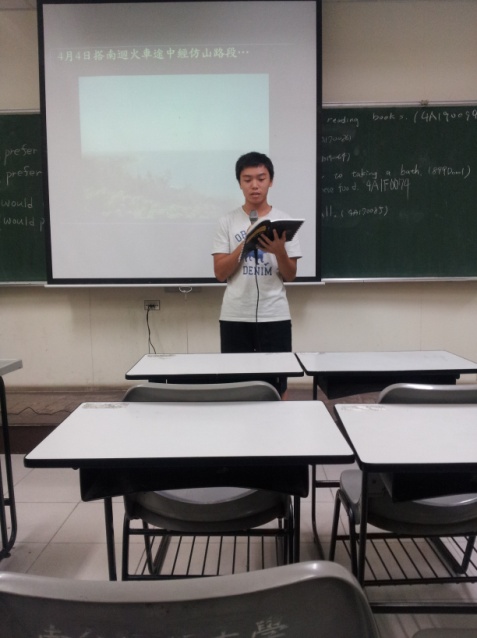 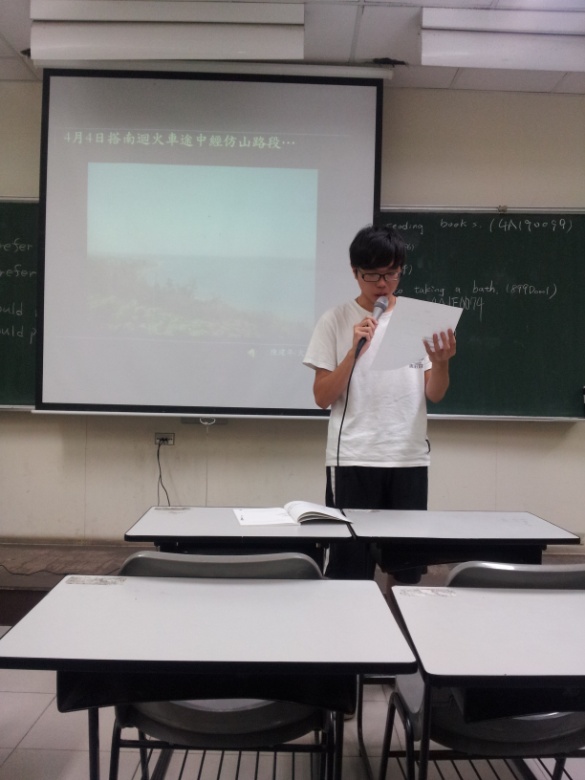 102.10.24 同學上台分享課後討論102.10.24 同學上台分享課後討論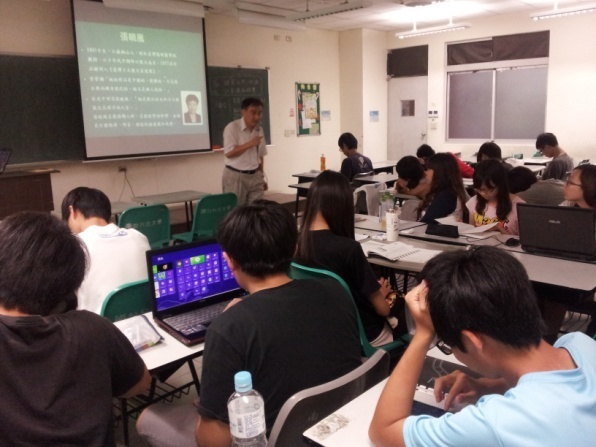 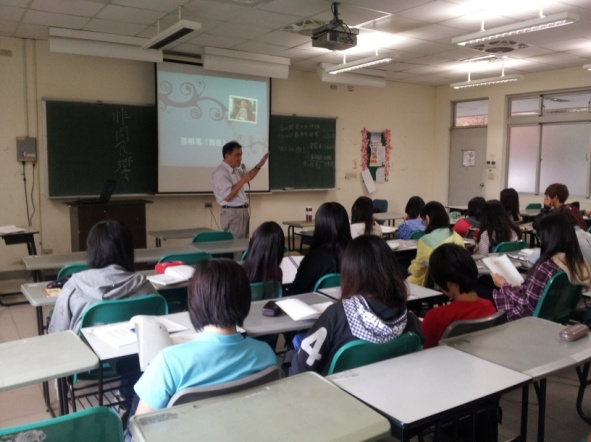 102.10.31 作者張曉風詳細介紹102.10.31 課程「張曉風-我在」第六週〈到達詩的反面〉小組討論與口頭分享需30分鐘以上時間，小組分享改下週進行，這會冒著學生到了下週早已忘記討論內容與當下的感受，下回若安排類似進度宜於當週完成。二課的簡報順利完成，可是除了提醒學生留意其中知識性內容外應思考設計當下利用簡報的提示立即扣緊選文讓學生分組檢視其中的細節，以加強閱讀深度。工作省思：〈到達詩的反面〉一文要學生分組舉出詩中二句詩句由文字表層到深層到未言明的反面，這期待可能因學生的先前條件不足與討論不夠而落空。〈我的天才夢〉要學生理解張愛玲這「天才」在現實生活中的壓力與其痛苦除了要極具體與深入掌握這篇文字中作者的自我表白外，更要學生發揮閱讀的同理心。建議：雖然已費了不少心力寫了給學生期末報告與期中考裡期末報告計劃書撰寫要點，但實際上，感覺學生尚缺乏對這二份成果的想像力，建議更縝密扣緊每一選文閱讀時與期末報告的聯結策略，即讓學生明白每一選文中可援引為期末報告的書寫策略。留意每組學生仍十分缺乏討論意願與能力，應提出更具體更能操作的討論題目與策略。第七週讀本第三課林文月〈遙遠〉簡報上週指定學生分組討論與分享，題目：請舉出辛波斯卡〈寫履歷表〉一詩中二行詩句，談談詩句文字的字面意思之外的反面未言之意、假如張愛玲是你同組的同學，你們會如何看待這人、〈我的天才夢〉末尾作者用「人生有如華美的袍，長滿蚤子」來比喻她的生命，請問此文中有哪些自述可應證這強烈的對比與矛盾？藉由〈遙遠〉一文的睹物興懷與固定視角作為同學提交期中考的期末計畫書與期末自我書寫報告的暖身，交代下週請學生運用手邊數位設備搜尋資料，選出四位選文女作家中任一位較有興趣的資料予以簡介、選出小組同學自選的一幀照片說說其中的故事。工作省思：本來預定要上二課結果只上了一課，預定上的〈我在〉完全沒上到。進度不但落後，而且期中考的報告是第一單元的各課提問的回答，學生很難回答教師的提問。學生的小組討論仍無起色，仍很冷淡，提不起勁，像要他們針對〈我的天才夢〈文本中的資料體會作者的性情與苦痛的來源，可是學生代表的發言內容都是即使沒讀過這篇文字也可說得出的空洞印象，完全沒能把握根據文本進行作者批評的能力。希望下週運用數位設備器材的報告能多些著力的表現。建議：　　思考如何確保學生能跟著進度細讀選文，應除了看簡報外根據選文內容在課堂上即時分組提問，讓他們當場立即回答問題。